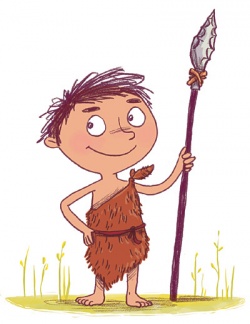 Nombre de livres lus:                                                            Score total: N°Titre du livre lu12345scoreCromignonLe sandwich de mammouthTicayou- Chasseur de la PréhistoireJe veux être un cro-magnonMoi et mon mammouthQuel trésor ce dinosaure !A nous le mammouthLa grotte inconnue- J’aime lire n°56Le rap des cavernesLe cheval des cavernesLa pétoche du géant poiluCrapounette se jette à l’eauAu pays des Géants-NezLa grotte des MontagnagriffesTrop forts les PréhistorsJ’ai vu un dinosaureCropetiteCrapounette et le bébéberkCrapounette et la tribu inconnueLes vacances de CrapounetteCrapounette à l’écoleN°Titre du livre lu123456score22L’enfant bleu23L’enfant des cavernes2425La tribu des Préhistos26Noune27Petit féroce n’a peur de rien28L’exploit de Gara29Jinko de dinosaure30Ma tribu à Lascaux31Au temps des cavernes32Grand ours33Petit sapiens: la vie de famille34Petit féroce et sa famille35Le sorcier de la Préhistoire36La grotte secrète37Mammouth : secret défense38Petit féroce deviendra grand3940